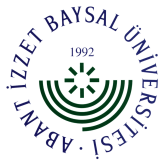 AİBÜ REKTÖRLÜĞÜ LOJMAN VE PREFABRİKE KOUTLARITAHSİS-DAĞITIM KOMİSYONUKARAR: 2015-3	Lojman Tahsis-Dağıtım Komisyonunun Üniversitemiz Lojmanları hakkında 27.02.2015 Cuma günü saat 09.00’da yaptığı toplantıda, aşağıdaki kararlar alınmıştır;Nergis-1 nolu lojman konutunun İlahiyat Fakültesi öğretim üyesi Yrd.Doç.Dr. Ömer BAŞKAN’ a Görev Tahsisli olarak verilmesine,Nilüfer -17 nolu lojman konutunun İlahiyat Fakültesi öğretim üyesi Yrd.Doç.Dr. Seyyid SANCAK’ a Görev Tahsisli olarak verilmesine,Menekşe-3 nolu lojman konutunun İlahiyat Fakültesi öğretim üyesi Yrd.Doç.Dr. Ayhan ÖZ’ e Görev Tahsisli olarak verilmesine,Yasemin-1 nolu lojman konutunun NÜRDAM personeli Uzman Şenol KAYA’ ya Sıra Tahsisli olarak verilmesine,Lale-17 nolu lojman konutunun Ziraat ve Doğa Bilimleri Fakültesi Öğretim üyesi Yrd.Doç.Dr. İhsan CANAN’ a Görev Tahsisli olarak verilmesine,Çiğdem-6 nolu lojman konutunun Fen Edebiyat Fakültesi Öğretim üyesi Doç.Dr. Nuran ÖZLÜK’e Görev Tahsisli olarak verilmesine,Lale-20 nolu lojman konutunun Tıp Fakültesi Öğretim üyesi Doç.Dr. Ümmügül ÜYETÜRK’ e Görev Tahsisli olarak verilmesine,Kardelen-1 nolu lojman konutunun Öğrenci İşleri Daire Başkanlığı Bil.İşl. Sezer AYDIN’ a Sıra Tahsisli olarak verilmesine,Kardelen-5 nolu lojman konutunun Fen Bilimleri Enstitüsü Bil.İşl. Fatih GÜRLER’ e Sıra Tahsisli olarak verilmesine,Kardelen-13 nolu lojman konutunun Tıp Fakültesi Hemşire kadrosunda görev Suna CEYHAN’a Sıra Tahsisli olarak verilmesine,Zirai Donatım-1 nolu lojman konutunun Öğrenci İşleri Daire Başkanlığı Bil.İşl Fatih ÇETİNKAYA’ ya Sıra Tahsisli olarak verilmesine, Zirai Donatım-2 nolu lojman konutunun Gerede Meslek Yüksekokulu Öğr.Gör. Mesut AKÖĞRETMEN’ e Görev Tahsisli olarak verilmesine,Zirai Donatım-4 nolu lojman konutunun Farabi Koordinatörlüğü Uzm. Yüksel ÇAĞDAŞ’ a Sıra Tahsisli olarak verilmesine,Zirai Donatım-5 nolu lojman konutunun Mudurnu Meslek Yüksekokulu Bil.İşl Mehmet MEMİŞ’ e Sıra Tahsisli olarak verilmesine, Zirai Donatım-6 nolu lojman konutunun Hukuk Müşavirliği Av. Tarık ŞAHİN’ e Sıra Tahsisli olarak verilmesine, Zirai Donatım-7 nolu lojman konutunun Bolu Turizm İşletmeciliği ve Otelcilik Yüksekokulu Sekreter İlhan TEKDEMİR’ e  Sıra Tahsisli olarak verilmesine,Kalıcı Konutlar 15.08.03 nolu lojman konutunun Diş Hekimliği Fakültesi Teknisyen Gültekin UNAN’ a Sıra Tahsisli olarak verilmesine, Palmiye A-6 nolu lojman konutunun Fen Edebiyat Fakültesi Bil.İşl Uğur YAMAN’ a Sıra Tahsisli olarak verilmesine,PalmiyeB-1 nolu lojman konutunun İktisadi ve İdari Bilimler Fakültesi Memur Sercan ÖZTÜRK’ e Sıra Tahsisli olarak verilmesine,KöknarA-4 nolu lojman konutunun Fen Bilimleri Enstitüsü Bil.İşl. İbrahim ÖZYİĞİT’ e Sıra Tahsisli olarak verilmesine,MeşeA-1 nolu lojman konutunun Fen Edebiyat Fakültesi Bil.İşl Yavuz DEMİŞ’ e Sıra Tahsisli olarak verilmesine,MeşeA-4 nolu lojman konutunun Tıp Fakültesi Hemşire Hatice ÇELİK’ e Sıra Tahsisli olarak verilmesine,MeşeA-21 nolu lojman konutunun Eğitim Fakültesi Öğretim üyesi Yrd.Doç.Dr. Çiğdem KILIÇ’a Görev Tahsisli olarak verilmesine,MeşeB-1 nolu lojman konutunun Personel Daire Başkanlığı Bil.İşl Nuri ARŞLAN’ a Sıra Tahsisli olarak verilmesine, MeşeB-4 nolu lojman konutunun Yabancı Diller Yüksekokulu Okutman H.Cansu ÖNDER’ e Sıra Tahsisli olarak verilmesine,MeşeB-5 nolu lojman konutunun İdari ve Mali İşler Daire Başkanlığı Memur Sebahattin BAŞAK’Sıra Tahsisli olarak verilmesine, MeşeB-8 nolu lojman konutunun Kütüphane Daire Başkanlığı Uzm. Aslı ALTUNDAL’ a Sıra Tahsisli olarak verilmesine,MeşeB-14 nolu lojman konutunun Eğitim Fakültesi Öğr.Gör. Ceren MUTLUER’ e Görev Tahsisli olarak verilmesine,SedirA-1 nolu lojman konutunun Tıp Fakültesi Hemşire Hatice DURMUŞ’ a Sıra Tahsisli olarak verilmesine,SedirB-2 nolu lojman konutunun Basın ve Halkla İlişkiler Müdürlüğü Bil. İşl. Özlem BÜLBÜL’ e Sıra Tahsisli olarak verilmesine,SedirB-12 nolu lojman konutunun Mudurnu Süreyya Astarcı Meslek YüksekokuluÖğr.Gör. Gül AKBULUT’ a Görev Tahsisli olarak verilmesine,Oy birliği ile karar verilmiştir.NOT: ANAHTAR TESLİMİ VE ABONELİKLERE İLİŞKİN BELGELERİENGEÇ 06.03.2015 TARİHİNEKADAR YURT MÜDÜRÜ TAHİR ÇAKMAKÇI’DAN ALMALARI GEREKMEKTEDİR.(İrt.No: 0374 254 10 00 Dahili No : 1038)         Prof.Dr. Mehmet BAHAR         Prof.Dr. Hayrettin ÖZTÜRK        Prof.Dr.MustafaGENÇERRektör Yardımcısı                             Rektör Yardımcısı                	Rektör YardımcısıKomisyon Başkanı		               Üye 			                    Üye